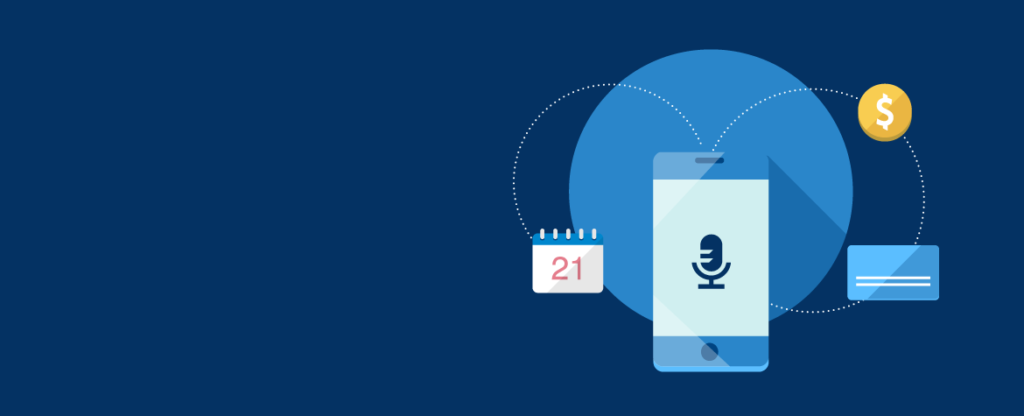 PROYECTO ASISTENTE BANCARIO.	La Universidad Politécnica de Gómez Palacio necesita de una aplicación de escritorio para que los trabajadores que laboran ahí tengan una sana conciencia sobre sus ingresos, gastos, domiciliaciones, pagos por servicios, etc. todo lo que sea entrada y salida de dinero para que tengan una buena administración de sus movimientos, este proyecto se realiza debido a un análisis donde se determinó que el 90% de los trabajadores no tienen organizado todo lo que ganan y al momento de realizar los pagos de cualquier tipo, no completan o descompletan otro pago o piden préstamo en otras instituciones, etc. esto genera estrés y por consecuencia genera una mala actitud para abordar los temas en clase con los alumnos, también genera que no realicen bien sus planeaciones, evaluaciones, trabajos en clase, actividades, etc.Requerimientos:1.- Cualquier tipo de personal de la UPGOP podrá tener esta aplicación, por lo que el usuario será su id del trabajador y la contraseña será en su primero inicio de sesión “UPGOP1234”, después se tendrá que actualizar la contraseña para que el empleado la defina por el mismo.2.- Tendrá un control sobre ultima conexión realizada, también el empleado si se equivoca 3 veces, este usuario se bloqueara por cuestiones de seguridad, enviándole una contraseña aleatoria al correo electrónico donde se registró para que la persona pueda ingresar de nuevo con la nueva contraseña adquirida.3.- Se deberá almacenar información importante para el empleado como es su nombre, apellidos, correo personal, correo institucional (inicio de sesión), domicilio completo, estudios, puesto que ejerce en la universidad, carrera o carreras donde da clase, etc. (Agregar los campos que crean convenientes)4.- Deberá tener un apartado de ingresos, donde se pondrá dar de alta, actualizar, eliminar las fuentes de ingreso que el trabajador tenga, para el caso de la politécnica se deberá de llenar pago por hora y las horas que tiene el personal para que se calcule automáticamente lo que gana (quincena), para los otros ingresos que sean ajenos a la universidad se deberá poner el nombre, cantidad, definir si es por semana o quincena, etc. (Agregar los campos que crean convenientes)5.- Deberá tener un apartado de gastos, donde se pondrá dar de alta, actualizar, eliminar los pagos que se tienen ya sea mensual, quincenal o semanal, se deberá poner información importante sobre la empresa a la que se debe, o el nombre del servicio, monto, cada cuando se paga, etc. (Agregar los campos que crean convenientes).	Ejemplos:		Telmex			$399			cada mes		CFE				$800			cada 2 meses		Chivo				$2000		cada semana		Gastos Personales		$120			cada semana		Abono Elecktra		$250			cada quincenaNOTA: Para el caso de los abonos de las tiendas comerciales se tendrá que definir el total de la deuda y a cuantos meses, semanas o quincenas está programado, esto para que la misma aplicación vaya viendo cuantos pagos quedan pendientes y al momento de dar el último pago, dar de baja ese gasto automáticamente.6.- Tendrá un apartado para ver un tipo calendario donde indique en un rango de 3 a 7 sobre los pagos que vienen y definir alertas en un rango de 1 a 2 días para acordarle al trabajador de que ya puede realizar su pago o que se le va a descontar algo en su nómina, una vez efectuado, el personal deberá cambiar el estatus del gasto en “APLICADO” con esto se descontará aquí en la aplicación para que se puedan ver reflejado los movimientos.7.- Tendrá un aparatado de reportes donde se podrá imprimir los ingresos, gastos, historial de pagos, etc. aplicando filtros de búsqueda y considerando los 6 tipos de reportes que se vieron con Crystal Reports (Que sea un reporte por cada tipo).8.- Generar un apartado de estadísticas donde se pueda ver por medio de paneles que tanto estas ganando y que tanto estas gastando, considerando que puede mostrar la información por medio de graficas de barras o graficas de pasteles.